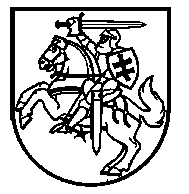 LIETUVOS RESPUBLIKOS ŠVIETIMO, MOKSLO IR SPORTO MINISTRASĮSAKYMASVadovaudamasis Lietuvos Respublikos Vyriausybės ekstremalių situacijų komisijos nuostatų, patvirtintų Lietuvos Respublikos Vyriausybės 2000 m. vasario 4 d. nutarimu Nr. 123 ,,Dėl Lietuvos Respublikos Vyriausybės ekstremalių situacijų komisijos sudarymo, jos nuostatų ir sudėties patvirtinimo“, 7.3 papunkčiu, Lietuvos Respublikos Vyriausybės 2020 m. kovo 12 pasitarimo protokolo Nr. 12 „Dėl situacijos, susijusios su koronavirusu“ 1.3 papunkčiu ir atsižvelgdamas į Lietuvos Respublikos civilinės saugos įstatymo nuostatas:1. N u s t a t a u, kad nuo 2020 m. kovo 16 d. iki 2020 m. kovo 27 d.:1.1. mokyklų, švietimo pagalbos įstaigų, kitų švietimo teikėjų savininko teises ir pareigas įgyvendinančios institucijos, savininkai (juridinio asmens dalyvių susirinkimai), vadovai, laisvieji mokytojai privalomai neorganizuoja mokiniams ikimokyklinio, priešmokyklinio ugdymo;1.2. mokyklų, švietimo pagalbos įstaigų, kitų švietimo teikėjų savininko teises ir pareigas įgyvendinančios institucijos, savininkai (juridinio asmens dalyvių susirinkimai), vadovai, laisvieji mokytojai privalomai neorganizuoja mokiniams kito neformaliojo vaikų švietimo, formalųjį švietimą papildančio ugdymo ir neformaliojo suaugusiųjų švietimo, išskyrus šio įsakymo 1.6 papunktyje numatytu atveju;1.3. mokslo ir studijų institucijos neorganizuoja studentams aukštojo mokslo studijų, išskyrus šio įsakymo 1.6 papunktyje numatytu atveju;1.4. mokyklų, kitų švietimo teikėjų savininko teises ir pareigas įgyvendinančios institucijos, savininkai (juridinio asmens dalyvių susirinkimai), vadovai neorganizuoja mokiniams pradinio, pagrindinio ir vidurinio ugdymo, vadovaudamiesi Lietuvos Respublikos švietimo, mokslo ir sporto ministro 2020 m. kovo 13 d. įsakymu Nr. V-350 „Dėl švietimo, mokslo ir sporto ministro 2019 m. balandžio 15 d. įsakymo Nr. V-413 „Dėl 2019-2020 ir 2020-2021 mokslo metų pradinio ugdymo programos bendrojo ugdymo plano patvirtinimo“ pakeitimo“ ir Lietuvos Respublikos švietimo, mokslo ir sporto ministro 2020 m. kovo 13 d. įsakymu Nr. V-348 „Dėl švietimo, mokslo ir sporto ministro 2019 m. balandžio 15 d. įsakymo Nr. V-417 „Dėl 2019-2020 ir 2020-2021 mokslo metų pagrindinio ir vidurinio ugdymo programų bendrųjų ugdymo planų patvirtinimo“ pakeitimo“ skiria mokiniams nuo 2020 m. kovo 16 d. iki 2020 m. kovo 27 d. pavasario (Velykų) atostogas;1.5. profesinio mokymo teikėjų savininko teises ir pareigas įgyvendinančios institucijos, savininkai (juridinio asmens dalyvių susirinkimai), vadovai neorganizuoja mokiniams profesinio mokymo, vadovaudamiesi  Lietuvos Respublikos švietimo, mokslo ir sporto ministro 2020 m. kovo 13 d. įsakymu Nr. V-362 „Dėl švietimo, mokslo ir sporto ministro 2019 m. rugpjūčio 22 d. įsakymo Nr. V-929 „Dėl 2019-2020 ir 2020-2021 mokslo metų bendrųjų profesinio mokymo planų patvirtinimo“ pakeitimo“ skiria mokiniams nuo 2020 m. kovo 16 d. iki 2020 m. kovo 27 d. pavasario (Velykų) atostogas;1.6. mokyklų, švietimo pagalbos įstaigų, mokslo ir studijų institucijų, kitų švietimo teikėjų savininko teises ir pareigas įgyvendinančios institucijos, savininkai (juridinio asmens dalyvių susirinkimai), vadovai, gali organizuoti neformalųjį vaikų švietimą (išskyrus ikimokyklinį ir priešmokyklinį ugdymą), formalųjį švietimą papildantį ugdymą, neformalųjį suaugusiųjų švietimą, aukštojo mokslo studijas tiek, kiek tai įmanoma vykdyti nuotoliniu mokymo proceso organizavimo būdu;1.7.  mokyklų, mokslo ir studijų institucijų, kitų švietimo teikėjų savininko teises ir pareigas įgyvendinančios institucijos, savininkai (juridinio asmens dalyvių susirinkimai), vadovai privalo užtikrinti, kad nuo 2020 m. kovo 30 d. būtų pasiruošta pradinį, pagrindinį, vidurinį ugdymą, formalųjį profesinį mokymą ir aukštojo mokslo studijas vykdyti nuotoliniu mokymo proceso organizavimo būdu.2. Savivaldybių administracijos privalo užtikrinti vaikų priežiūrą išimtinais atvejais savivaldybių įstaigose, jeigu to neįmanoma įgyvendinti namuose (pvz. vaikų, turinčių didelių ar labai didelių specialiųjų ugdymosi poreikių, priežiūra, vaikų, ugdomų pagal ikimokyklinio, priešmokyklinio ir pradinio ugdymo programas, kurių tėvai ekstremalios situacijos metu privalo dirbti, priežiūra ir pan.). 3. Rekomenduoju darbdaviams užtikrinti galimybes tėvams (globėjams, rūpintojams), auginantiems vaikus, dirbti nuotoliniu būdu. Jeigu tokios galimybės nėra, nedarbingumo pažymėjimai išduodami tokia pat tvarka, kaip įtariant kontaktą su infekuotu asmeniu.4. Mokyklų, švietimo pagalbos įstaigų, mokslo ir studijų institucijų, kitų švietimo teikėjų savininko teises ir pareigas įgyvendinančios institucijos, savininkai (juridinio asmens dalyvių susirinkimai), vadovai sudaro sąlygas šių įstaigų darbuotojams (tame tarpe ir mokytojams) esant galimybei, kai jų funkcijos gali būti atliekamos kitoje, negu darbovietė yra, vietoje, taikyti nuotolinį darbą ir (arba) atsižvelgdami į susidariusią ekstremalią situaciją, vadovaudamiesi Darbo kodekso 113 straipsniu, koreguoja darbuotojų darbo laiko režimą.5. Mokyklų, švietimo pagalbos įstaigų, mokslo ir studijų institucijų, kitų švietimo teikėjų savininko teises ir pareigas įgyvendinančios institucijos, savininkai (juridinio asmens dalyvių susirinkimai), vadovai privalo užtikrinti šio įsakymo įgyvendinimą.DĖL SITUACIJOS, SUSIJUSIOS SU KORONAVIRUSU2020 m.  kovo 13  d.Nr. 366VilniusVilniusŠvietimo, mokslo ir sporto ministrasAlgirdas Monkevičius